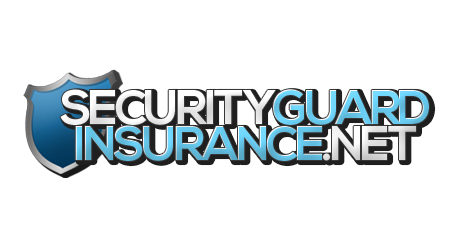 9101 LBJ Fwy., Suite 150Dallas, TX 75243800-346-0942972-991-6084Fax: 972-991-2139Insurance Application For Security, Alarm & Investigative FirmsIMPORTANT: All questions must be answered before this risk can be considered.  (Please type or print)*************************************************************************************************Notice to Nebraska Applicant: No misrepresentations or warranty made by the insured or on his behalf in the negotiation or application of this policy or contract of insurance shall defeat or void the policy or contract or effect the company's obligation under the policy or contract unless such misrepresentation or warranty was material, was made knowingly with the intent to deceive, was relied and acted upon by the company and deceived the company to its injury.  The breach of a warranty or condition in any contract or policy of insurance shall not void the policy or allow the company to avoid liability unless such breach exists at the time of the loss and contributes to the loss.Fraud Notice to Applicants:  Any person who knowingly and with intent to defraud any insurance company or other person files an application for insurance or statement of claim containing any false information or conceals for the purpose of misleading, information concerning any fact material thereto, commits a fraudulent insurance act, which is a crime in certain jurisdictions.FRAUD NOTICES - FOR APPLICANTS OF THE FOLLOWING STATESAlabama: Any person who knowingly presents a false or fraudulent claim for payment of a loss or benefit or who knowingly presents false information in an application for insurance is guilty of a crime and may be subject to restitution fines or confinement in prison, or any combination thereof.Arkansas: Any person who knowingly presents a false or fraudulent claim for payment of a loss benefit or knowingly presents false information in an application for insurance is guilty of a crime and may be subject to fines and confinement in prison.Colorado: It is unlawful to knowingly provide false, incomplete, or misleading facts or information to an insurance company for the purpose of defrauding or attempting to defraud the company.  Penalties may include imprisonment, fines, denial of insurance and civil damages.  Any insurance company or agent of an insurance company who knowingly provides false, incomplete, or misleading facts or information to a policyholder or claimant for the purpose of defrauding or attempting to defraud the policyholder or claimant with regard to a settlement or award payable from insurance proceeds shall be reported to the Colorado Division of Insurance within the Department of Regulatory Agencies.District of Columbia: Warning - It is a crime to provide false or misleading information to an insurer for the purpose of defrauding the insurer or any other person.  Penalties include imprisonment and/or fines.  In addition, an insurer may deny insurance benefits, if false information materially related to a claim was provided by the applicant.  Any person who knowingly presents a false or fraudulent claim for payment of a loss or benefit or knowingly presents false information in an application for insurance is guilty of a crime and may be subject to fines and confinement in prison.Florida: Any person who knowingly and with intent to injure, defraud or deceive any insurer files a statement or claim or an application containing any false, incomplete, or misleading information is guilty of a felony of the third degree.Hawaii: For your protection, Hawaii law requires you to be informed that presenting a fraudulent claim for payment of a loss or benefit is a crime punishable by fines or imprisonment, or both.Kansas: Any person who knowingly and with intent to defraud any insurance company or another person presents, causes to be presented, or prepares with knowledge or belief that it will be presented any written statement as part of, or in support of, an application for the issuance of or the rating of an insurance policy or a claim for payment or other benefit containing any materially false information, or conceals for the purpose of misleading, information concerning any fact material thereto, commits a fraudulent insurance act, which is a crime and subjects the person to criminal and civil penalties.Kentucky: Any person who knowingly and with intent to defraud any insurance company or other person files an application for insurance containing materially false information or conceals for the purpose of misleading, information concerning any fact material thereto commits a fraudulent insurance act, which is a crime.Louisiana: Any person who knowingly presents a false or fraudulent claim for payment of a loss or benefit or knowingly presents false information in an application for insurance is guilty of a crime and may be subject to fines and confinement in prison.Maine: It is a crime to knowingly provide false, incomplete or misleading information to an insurance company for the purpose of defrauding the company. Penalties may include imprisonment, fines or denial of insurance benefits.Maryland: Any person who knowingly or willfully presents a false or fraudulent claim for payment of a loss or benefit or who knowingly or willfully presents false information in an application for insurance is guilty of a crime and may be subject to fines and confinement in prison.Massachusetts and Nebraska: Any person who knowingly and with intent to defraud any insurance company or another person files an application for insurance or statement of claim containing any materially false information, or conceals for the purpose of misleading information concerning any fact material thereto, commits a fraudulent insurance act, which is a crime and may subject the person to criminal and civil penalties.New Jersey: Any person who includes any false or misleading information on an application for an insurance policy is subject to criminal and civil penalties.New Mexico: Any person who knowingly presents a false or fraudulent claim for payment of a loss or benefit or knowingly presents false information in an application for insurance is guilty of a crime and may be subject to civil fines and criminal penalties.New York: Any person who knowingly and with intent to defraud any insurance company or other person files an application for insurance or statement of claim containing materially false information or conceals for the purpose of misleading, information concerning any fact material thereto, commits a fraudulent insurance act, which is a crime, and shall also be subject to a civil penalty not to exceed five thousand dollars and the stated value of the claim for each violation.Ohio: Any person who, with the intent to defraud or knowing that he/she is facilitating a fraud against an insurer, submits an application or files a claim containing a false or deceptive statement is guilty of insurance fraud.Oklahoma: Warning -  Any person who knowingly, and with intent to injure, defraud, or deceive any insurer, makes any claim for the proceeds of an insurance policy containing any false, incomplete or misleading information is guilty of a felony.Oregon: Any person who makes an intentional misstatement that is material to the risk may be guilty of insurance fraud.Pennsylvania: Any person who knowingly and with intent to defraud any insurance company or other person files an application for insurance or statement of claim containing materially false information or conceals for the purpose of misleading, information concerning any fact material thereto, commits a fraudulent insurance act, which is a crime and subjects such person to criminal and civil penalties.Rhode Island: Any person who knowingly presents a false or fraudulent claim for payment of a loss or benefit or knowingly presents false information in an application for insurance is guilty of a crime and may be subject to fines and confinement in prison.  Tennessee:  It is a crime to knowingly provide false, incomplete or misleading information to an insurance company for the purpose of defrauding the company.  Penalties include imprisonment, fines, and denial of insurance benefits.Vermont: Any person who knowingly presents a false statement in an application for insurance may be guilty of a criminal offense and subject to penalties under state law.Virginia: It is a crime to knowingly provide false, incomplete or misleading information to an insurance company for the purpose of defrauding the company. Penalties include imprisonment, fines and denial of insurance benefits.Washington: It is a crime to knowingly provide false, incomplete, or misleading information to an insurance company for the purpose of defrauding the company. Penalties include imprisonment, fines, and denial of insurance benefits. General Liability and E & OTo Be Effective	____/____/____ UmbrellaTo Be Effective	____/____/____ Workers CompensationTo Be Effective	____/____/____1.1.Applicant NameApplicant NameApplicant NameApplicant NameApplicant NameApplicant NameApplicant NameApplicant NameApplicant Name(Full name as you wish it to appear on the policy)(Full name as you wish it to appear on the policy)(Full name as you wish it to appear on the policy)(Full name as you wish it to appear on the policy)(Full name as you wish it to appear on the policy)(Full name as you wish it to appear on the policy)(Full name as you wish it to appear on the policy)(Full name as you wish it to appear on the policy)(Full name as you wish it to appear on the policy)(Full name as you wish it to appear on the policy)(Full name as you wish it to appear on the policy)(Full name as you wish it to appear on the policy)(Full name as you wish it to appear on the policy)(Full name as you wish it to appear on the policy)(Full name as you wish it to appear on the policy)(Full name as you wish it to appear on the policy)(Full name as you wish it to appear on the policy)(Full name as you wish it to appear on the policy)(Full name as you wish it to appear on the policy)(Full name as you wish it to appear on the policy)(Full name as you wish it to appear on the policy)(Full name as you wish it to appear on the policy)(Full name as you wish it to appear on the policy)(Full name as you wish it to appear on the policy)(Full name as you wish it to appear on the policy)(Full name as you wish it to appear on the policy)(Full name as you wish it to appear on the policy)(Full name as you wish it to appear on the policy)(Full name as you wish it to appear on the policy)(Full name as you wish it to appear on the policy)2.2.Physical AddressPhysical AddressPhysical AddressPhysical AddressPhysical AddressPhysical AddressPhysical AddressPhysical AddressStreetStreetStreetStreetStreetStreetStreetStreetStreetStreetStreetStreetStreetStreetStreetStreetStreetStreetStreetStreetCityCityCityCityCityCityStateStateZipZipZip3.3.Mailing (if different)Mailing (if different)Mailing (if different)Mailing (if different)Mailing (if different)Mailing (if different)Mailing (if different)Mailing (if different)Mailing (if different)Mailing (if different)Mailing (if different)Mailing (if different)StreetStreetStreetStreetStreetStreetStreetStreetStreetStreetStreetStreetStreetStreetStreetStreetStreetStreetStreetStreetCityCityCityCityCityCityStateStateZipZipZip4.4.Additional LocationsAdditional LocationsAdditional LocationsAdditional LocationsAdditional LocationsAdditional LocationsAdditional LocationsAdditional LocationsAdditional LocationsAdditional LocationsAdditional LocationsAdditional Locations5.5.Person to contact Person to contact Person to contact Person to contact Person to contact Person to contact Person to contact Person to contact Person to contact Person to contact Phone #Phone #6.6.Company WebsiteCompany WebsiteCompany WebsiteCompany WebsiteCompany WebsiteCompany WebsiteCompany WebsiteCompany WebsiteCompany WebsiteCompany WebsiteCompany WebsiteEmailEmailEmailEmailFax #Fax #Fax #7.7.Audit ContactAudit ContactAudit ContactAudit ContactAudit ContactAudit ContactAudit ContactPhone #Phone #Phone #Fax #Fax #8.8.License #License #License #License #P.I. #P.I. #P.I. # Individual	 Partnership  	 Corporation 	 Other Individual	 Partnership  	 Corporation 	 Other Individual	 Partnership  	 Corporation 	 Other Individual	 Partnership  	 Corporation 	 Other Individual	 Partnership  	 Corporation 	 Other Individual	 Partnership  	 Corporation 	 Other Individual	 Partnership  	 Corporation 	 Other Individual	 Partnership  	 Corporation 	 Other Individual	 Partnership  	 Corporation 	 Other Individual	 Partnership  	 Corporation 	 Other Individual	 Partnership  	 Corporation 	 Other Individual	 Partnership  	 Corporation 	 Other Individual	 Partnership  	 Corporation 	 Other Individual	 Partnership  	 Corporation 	 Other Individual	 Partnership  	 Corporation 	 Other Individual	 Partnership  	 Corporation 	 Other Individual	 Partnership  	 Corporation 	 Other Individual	 Partnership  	 Corporation 	 Other9.Federal ID #Federal ID #Federal ID #Federal ID #Federal ID #Federal ID #Federal ID #Date Company was foundedDate Company was foundedDate Company was foundedDate Company was foundedDate Company was foundedDate Company was foundedDate Company was foundedDate Company was foundedDate Company was foundedDate Company was foundedDate Company was foundedDate Company was foundedNumber of years operating under this nameNumber of years operating under this nameNumber of years operating under this nameNumber of years operating under this nameNumber of years operating under this nameNumber of years operating under this nameNumber of years operating under this nameNumber of years operating under this nameNumber of years operating under this nameNumber of years operating under this nameNumber of years operating under this name10.10.10.10.Has there been a name change in the past four years?Has there been a name change in the past four years?Has there been a name change in the past four years?Has there been a name change in the past four years?Has there been a name change in the past four years?Has there been a name change in the past four years?Has there been a name change in the past four years?Has there been a name change in the past four years?Has there been a name change in the past four years?Has there been a name change in the past four years?Has there been a name change in the past four years?Has there been a name change in the past four years?Has there been a name change in the past four years?Has there been a name change in the past four years?Has there been a name change in the past four years?Has there been a name change in the past four years?Has there been a name change in the past four years?Has there been a name change in the past four years?Has there been a name change in the past four years?Has there been a name change in the past four years? Yes  No Yes  No Yes  No Yes  No Yes  No Yes  NoIf yes, give previous name and date of change:If yes, give previous name and date of change:If yes, give previous name and date of change:If yes, give previous name and date of change:If yes, give previous name and date of change:If yes, give previous name and date of change:If yes, give previous name and date of change:If yes, give previous name and date of change:If yes, give previous name and date of change:If yes, give previous name and date of change:If yes, give previous name and date of change:If yes, give previous name and date of change:If yes, give previous name and date of change:If yes, give previous name and date of change:If yes, give previous name and date of change:11.11.11.11.11.PrincipalPrincipalExperienceExperienceExperienceExperienceExperiencePrincipalPrincipalExperienceExperienceExperienceExperienceExperience12.12.12.Applicant OperationsApplicant OperationsApplicant OperationsApplicant OperationsApplicant OperationsApplicant OperationsApplicant OperationsApplicant OperationsApplicant OperationsApplicant OperationsApplicant OperationsSecurity ServiceSecurity ServiceSecurity ServiceSecurity ServiceSecurity ServiceSecurity ServiceSecurity Service%Investigative workInvestigative workInvestigative workInvestigative workInvestigative workInvestigative workInvestigative work%%Process ServerProcess ServerProcess ServerProcess Server%Security ConsultingSecurity ConsultingSecurity ConsultingSecurity ConsultingSecurity ConsultingSecurity ConsultingSecurity Consulting%Alarm Service Alarm Service Alarm Service Alarm Service Alarm Service Alarm Service Alarm Service %%PolygraphPolygraphPolygraphPolygraph%13.13.13.With respect to your operation, do you perform or assume any duties not relating to the above? (i.e. janitorial, valet, etc.)  Yes  NoWith respect to your operation, do you perform or assume any duties not relating to the above? (i.e. janitorial, valet, etc.)  Yes  NoWith respect to your operation, do you perform or assume any duties not relating to the above? (i.e. janitorial, valet, etc.)  Yes  NoWith respect to your operation, do you perform or assume any duties not relating to the above? (i.e. janitorial, valet, etc.)  Yes  NoWith respect to your operation, do you perform or assume any duties not relating to the above? (i.e. janitorial, valet, etc.)  Yes  NoWith respect to your operation, do you perform or assume any duties not relating to the above? (i.e. janitorial, valet, etc.)  Yes  NoWith respect to your operation, do you perform or assume any duties not relating to the above? (i.e. janitorial, valet, etc.)  Yes  NoWith respect to your operation, do you perform or assume any duties not relating to the above? (i.e. janitorial, valet, etc.)  Yes  NoWith respect to your operation, do you perform or assume any duties not relating to the above? (i.e. janitorial, valet, etc.)  Yes  NoWith respect to your operation, do you perform or assume any duties not relating to the above? (i.e. janitorial, valet, etc.)  Yes  NoWith respect to your operation, do you perform or assume any duties not relating to the above? (i.e. janitorial, valet, etc.)  Yes  NoWith respect to your operation, do you perform or assume any duties not relating to the above? (i.e. janitorial, valet, etc.)  Yes  NoWith respect to your operation, do you perform or assume any duties not relating to the above? (i.e. janitorial, valet, etc.)  Yes  NoWith respect to your operation, do you perform or assume any duties not relating to the above? (i.e. janitorial, valet, etc.)  Yes  NoWith respect to your operation, do you perform or assume any duties not relating to the above? (i.e. janitorial, valet, etc.)  Yes  NoWith respect to your operation, do you perform or assume any duties not relating to the above? (i.e. janitorial, valet, etc.)  Yes  NoWith respect to your operation, do you perform or assume any duties not relating to the above? (i.e. janitorial, valet, etc.)  Yes  NoWith respect to your operation, do you perform or assume any duties not relating to the above? (i.e. janitorial, valet, etc.)  Yes  NoWith respect to your operation, do you perform or assume any duties not relating to the above? (i.e. janitorial, valet, etc.)  Yes  NoWith respect to your operation, do you perform or assume any duties not relating to the above? (i.e. janitorial, valet, etc.)  Yes  NoWith respect to your operation, do you perform or assume any duties not relating to the above? (i.e. janitorial, valet, etc.)  Yes  NoWith respect to your operation, do you perform or assume any duties not relating to the above? (i.e. janitorial, valet, etc.)  Yes  NoWith respect to your operation, do you perform or assume any duties not relating to the above? (i.e. janitorial, valet, etc.)  Yes  NoWith respect to your operation, do you perform or assume any duties not relating to the above? (i.e. janitorial, valet, etc.)  Yes  NoWith respect to your operation, do you perform or assume any duties not relating to the above? (i.e. janitorial, valet, etc.)  Yes  NoWith respect to your operation, do you perform or assume any duties not relating to the above? (i.e. janitorial, valet, etc.)  Yes  NoWith respect to your operation, do you perform or assume any duties not relating to the above? (i.e. janitorial, valet, etc.)  Yes  NoWith respect to your operation, do you perform or assume any duties not relating to the above? (i.e. janitorial, valet, etc.)  Yes  NoWith respect to your operation, do you perform or assume any duties not relating to the above? (i.e. janitorial, valet, etc.)  Yes  NoWith respect to your operation, do you perform or assume any duties not relating to the above? (i.e. janitorial, valet, etc.)  Yes  NoWith respect to your operation, do you perform or assume any duties not relating to the above? (i.e. janitorial, valet, etc.)  Yes  NoWith respect to your operation, do you perform or assume any duties not relating to the above? (i.e. janitorial, valet, etc.)  Yes  NoWith respect to your operation, do you perform or assume any duties not relating to the above? (i.e. janitorial, valet, etc.)  Yes  NoWith respect to your operation, do you perform or assume any duties not relating to the above? (i.e. janitorial, valet, etc.)  Yes  NoWith respect to your operation, do you perform or assume any duties not relating to the above? (i.e. janitorial, valet, etc.)  Yes  NoWith respect to your operation, do you perform or assume any duties not relating to the above? (i.e. janitorial, valet, etc.)  Yes  NoWith respect to your operation, do you perform or assume any duties not relating to the above? (i.e. janitorial, valet, etc.)  Yes  NoWith respect to your operation, do you perform or assume any duties not relating to the above? (i.e. janitorial, valet, etc.)  Yes  NoWith respect to your operation, do you perform or assume any duties not relating to the above? (i.e. janitorial, valet, etc.)  Yes  NoWith respect to your operation, do you perform or assume any duties not relating to the above? (i.e. janitorial, valet, etc.)  Yes  NoWith respect to your operation, do you perform or assume any duties not relating to the above? (i.e. janitorial, valet, etc.)  Yes  NoWith respect to your operation, do you perform or assume any duties not relating to the above? (i.e. janitorial, valet, etc.)  Yes  NoWith respect to your operation, do you perform or assume any duties not relating to the above? (i.e. janitorial, valet, etc.)  Yes  NoWith respect to your operation, do you perform or assume any duties not relating to the above? (i.e. janitorial, valet, etc.)  Yes  NoIf yes, please provide full details14.Do you own another business?  If yes, please provide full details.Do you own another business?  If yes, please provide full details.15.Do you operate in other states? If yes, please provide details.Do you operate in other states? If yes, please provide details.16.Do you subcontract work?Do you subcontract work?Do you subcontract work? Yes  No Yes  No Yes  No Yes  No Yes  No Yes  No Yes  NoIf yes, do you require certificates of insurance for GL?If yes, do you require certificates of insurance for GL?If yes, do you require certificates of insurance for GL?If yes, do you require certificates of insurance for GL?If yes, do you require certificates of insurance for GL?If yes, do you require certificates of insurance for GL? Yes  No Yes  No Yes  No Yes  No Yes  NoProvide your annual subcontractor cost:Provide your annual subcontractor cost:Provide your annual subcontractor cost:Provide your annual subcontractor cost:Provide your annual subcontractor cost:Provide your annual subcontractor cost:$$$$$$17.Do you have a standard contract?Do you have a standard contract?Do you have a standard contract?Do you have a standard contract?Do you have a standard contract?Do you have a standard contract?  Yes  No  Yes  No  Yes  No  Yes  NoAre the majority of your clients under contract?Are the majority of your clients under contract?Are the majority of your clients under contract?Are the majority of your clients under contract?Are the majority of your clients under contract? Yes  No Yes  No Yes  No Yes  No Yes  No Yes  No18.List your five largest clients and a description of your duties:List your five largest clients and a description of your duties:List your five largest clients and a description of your duties:List your five largest clients and a description of your duties:List your five largest clients and a description of your duties:List your five largest clients and a description of your duties:List your five largest clients and a description of your duties:List your five largest clients and a description of your duties:List your five largest clients and a description of your duties:List your five largest clients and a description of your duties:List your five largest clients and a description of your duties:3.1.1.4.2.2.5.OperationsOperationsOperationsOperationsOperationsOperationsOperationsOperationsOperationsOperationsOperationsOperationsOperationsOperationsOperationsOperationsOperationsOperationsOperationsOperationsOperationsOperations19.19.Average length of employmentAverage length of employmentAverage length of employmentAverage length of employmentAverage hourly wageAverage hourly wageAverage hourly wageAverage hourly wageAverage hourly wageState Minimum WageState Minimum WageState Minimum Wage20.20.Number of dogs used in operationNumber of dogs used in operationNumber of dogs used in operationNumber of dogs used in operationNumber of dogs used in operation Attended	          Unattended (Coverage will be excluded) Attended	          Unattended (Coverage will be excluded) Attended	          Unattended (Coverage will be excluded) Attended	          Unattended (Coverage will be excluded) Attended	          Unattended (Coverage will be excluded) Attended	          Unattended (Coverage will be excluded) Attended	          Unattended (Coverage will be excluded) Attended	          Unattended (Coverage will be excluded) Attended	          Unattended (Coverage will be excluded)Types of assignments involving the use of dogsTypes of assignments involving the use of dogsTypes of assignments involving the use of dogsTypes of assignments involving the use of dogsTypes of assignments involving the use of dogsTypes of assignments involving the use of dogsTypes of assignments involving the use of dogs21.Do you use mobile equipment? (i.e. golf carts, motor scooters, ATV, etc.)Do you use mobile equipment? (i.e. golf carts, motor scooters, ATV, etc.)Do you use mobile equipment? (i.e. golf carts, motor scooters, ATV, etc.) Yes  No Yes  NoHow Many?Is the public transported? Yes  NoIf used at night, do they have lights?If used at night, do they have lights? Yes  No Yes  No Yes  No22.How do field employees communicate with the office or local law enforcement agencies? (i.e. phones, two-way radio, pager etc.)How do field employees communicate with the office or local law enforcement agencies? (i.e. phones, two-way radio, pager etc.)23.What are your incident reporting procedures?24.What kind and how long are records kept?25.Pre-employment screening procedures: Drug screen      Fingerprint Card      Personal References      Polygraph  Prior Employer Contact      Criminal Background      Driving Record 26.Formal training program consists of:  Written Manual    On Job      CPR     Report Writing    Powers of Arrest Written Manual    On Job      CPR     Report Writing    Powers of Arrest Firearms     Self Defense     Other27.Does your company use GuardTrax-SFL™ guard monitoring products? Yes   No   N/A (No security operations)28.If you provide Retail Security, what is your apprehension and detention policy?If you provide Retail Security, what is your apprehension and detention policy?If you provide Retail Security, what is your apprehension and detention policy?29.Number of Active OwnersOwners participate with:   Security Sites    Investigations/Consulting     Alarm InstallationsOwners participate with:   Security Sites    Investigations/Consulting     Alarm Installations30.Do Employees carry Tasers or similar stunning devices? Yes  No Yes  No Yes  No Yes  No31.If yes, are employees trained according to applicable state laws?If yes, are employees trained according to applicable state laws? Yes  NoVerification kept in file? Yes  No Yes  NoFirearmsFirearmsFirearmsFirearmsFirearmsFirearmsFirearmsFirearmsFirearmsFirearmsFirearmsFirearmsFirearmsa)Are all armed persons licensed to carry firearms?Are all armed persons licensed to carry firearms?Are all armed persons licensed to carry firearms? Yes  No Yes  No  Copy of licenses kept on file?  Copy of licenses kept on file?  Copy of licenses kept on file?  Copy of licenses kept on file? Yes  Nob)Are procedures in place to ensure that licenses are current & renewed as needed?Are procedures in place to ensure that licenses are current & renewed as needed?Are procedures in place to ensure that licenses are current & renewed as needed?Are procedures in place to ensure that licenses are current & renewed as needed?Are procedures in place to ensure that licenses are current & renewed as needed?Are procedures in place to ensure that licenses are current & renewed as needed?Are procedures in place to ensure that licenses are current & renewed as needed? Yes  No Yes  No Yes  Noc)Who owns the firearms?Most common type of gun or caliber?Most common type of gun or caliber?Most common type of gun or caliber?Most common type of gun or caliber?d)Describe your gun control programDescribe your gun control programe)List all clients for whom you provide armed security for and your responsibilitiesList all clients for whom you provide armed security for and your responsibilitiesList all clients for whom you provide armed security for and your responsibilitiesList all clients for whom you provide armed security for and your responsibilitiesList all clients for whom you provide armed security for and your responsibilitiesList all clients for whom you provide armed security for and your responsibilitiesCompany Totals  **Must be completed as premium is based on billed hours and/or payroll**Estimate this YearLast Year2 Years AgoPayroll$$$Receipts$$$Current Estimate of Annual Billed Guard Hours:Current Estimate of Annual Billed Guard Hours:ArmedUnarmedPayroll   Please estimate anticipated annual payrolls for the upcoming policy year. Exclude Owner(s) payroll.Guard Service Guard Service Guard Service Guard Service Guard Service Guard Service Guard Service Guard Service Guard Service Guard Service Guard Service Guard Service Guard Service Guard Service Guard Service Guard Service Guard Service Guard Service Guard Service Guard Service Armed Payroll $Armed Payroll $Armed Payroll $Armed Payroll $Armed Payroll $Unarmed Payroll $Unarmed Payroll $Unarmed Payroll $Unarmed Payroll $Unarmed Payroll $Unarmed Payroll $Description of OperationsDescription of OperationsDescription of OperationsDescription of OperationsDescription of OperationsDescription of OperationsDescription of OperationsAirportsAirportsAirportsAirportsAirportsArmored CarsArmored CarsArmored CarsArmored CarsArmored CarsBanks/Office Buildings	Banks/Office Buildings	Banks/Office Buildings	Banks/Office Buildings	Banks/Office Buildings	Bars/Nightclubs/Taverns/LoungesBars/Nightclubs/Taverns/LoungesBars/Nightclubs/Taverns/LoungesBars/Nightclubs/Taverns/LoungesBars/Nightclubs/Taverns/LoungesBody Guard ProtectionBody Guard ProtectionBody Guard ProtectionBody Guard ProtectionBody Guard ProtectionCasinos/Bingo HallsCasinos/Bingo HallsCasinos/Bingo HallsCasinos/Bingo HallsCasinos/Bingo HallsCity/State/Federal ContractsCity/State/Federal ContractsCity/State/Federal ContractsCity/State/Federal ContractsCity/State/Federal ContractsConstruction SitesConstruction SitesConstruction SitesConstruction SitesConstruction SitesCourier EscortCourier EscortCourier EscortCourier EscortCourier EscortExecutive ProtectionExecutive ProtectionExecutive ProtectionExecutive ProtectionExecutive ProtectionHospitals/InstitutionsHospitals/InstitutionsHospitals/InstitutionsHospitals/InstitutionsHospitals/InstitutionsHotels/MotelsHotels/MotelsHotels/MotelsHotels/MotelsHotels/MotelsHousing: GovernmentHousing: GovernmentHousing: GovernmentHousing: GovernmentHousing: GovernmentHousing: Low IncomeHousing: Low IncomeHousing: Low IncomeHousing: Low IncomeHousing: Low IncomeHousing: Mid/High IncomeHousing: Mid/High IncomeHousing: Mid/High IncomeHousing: Mid/High IncomeHousing: Mid/High IncomeIndustrial Sites/WarehousesIndustrial Sites/WarehousesIndustrial Sites/WarehousesIndustrial Sites/WarehousesIndustrial Sites/WarehousesRestaurants: Fast FoodRestaurants: Fast FoodRestaurants: Fast FoodRestaurants: Fast FoodRestaurants: Fast FoodRestaurants: Full ServiceRestaurants: Full ServiceRestaurants: Full ServiceRestaurants: Full ServiceRestaurants: Full ServiceRetail: Inside/Loss PreventionRetail: Inside/Loss PreventionRetail: Inside/Loss PreventionRetail: Inside/Loss PreventionRetail: Inside/Loss PreventionRetail: Outside/Parking LotsRetail: Outside/Parking LotsRetail: Outside/Parking LotsRetail: Outside/Parking LotsRetail: Outside/Parking LotsSchools: Inside/HallsSchools: Inside/HallsSchools: Inside/HallsSchools: Inside/HallsSchools: Inside/HallsSchools: Outside/Parking LotsSchools: Outside/Parking LotsSchools: Outside/Parking LotsSchools: Outside/Parking LotsSchools: Outside/Parking LotsSpecial Events  **specify typeSpecial Events  **specify typeSpecial Events  **specify typeSpecial Events  **specify typeSpecial Events  **specify typeTraffic Control/FlagmenTraffic Control/FlagmenTraffic Control/FlagmenTraffic Control/FlagmenTraffic Control/FlagmenOther (explain below)Other (explain below)Other (explain below)TotalTotalTotalTotalTotala) Total number of Guards                                  a) Total number of Guards                                  a) Total number of Guards                                  a) Total number of Guards                                  a) Total number of Guards                                  a) Total number of Guards                                  a) Total number of Guards                                  a) Total number of Guards                                  a) Total number of Guards                                  ArmedArmedArmedArmedArmedArmedUnarmedUnarmedUnarmedUnarmedUnarmedUnarmedb) Average number of Guards per supervisor     b) Average number of Guards per supervisor     b) Average number of Guards per supervisor     b) Average number of Guards per supervisor     b) Average number of Guards per supervisor     b) Average number of Guards per supervisor     b) Average number of Guards per supervisor     b) Average number of Guards per supervisor     b) Average number of Guards per supervisor     ArmedArmedArmedArmedArmedArmedUnarmedUnarmedUnarmedUnarmedUnarmedUnarmedc) Average rate of pay per hourc) Average rate of pay per hourc) Average rate of pay per hourc) Average rate of pay per hourc) Average rate of pay per hourc) Average rate of pay per hourc) Average rate of pay per hourc) Average rate of pay per hourc) Average rate of pay per hourArmedArmedArmedArmedArmedArmedUnarmedUnarmedUnarmedUnarmedUnarmedUnarmedd) Number of Guards d) Number of Guards d) Number of Guards d) Number of Guards d) Number of Guards d) Number of Guards d) Number of Guards d) Number of Guards d) Number of Guards Full TimeFull TimeFull TimeFull TimeFull TimeFull TimePart TimePart TimePart TimePart TimePart TimePart TimeAlarm Service   (Attach a copy of the Installation/Monitoring Agreement)Alarm Service   (Attach a copy of the Installation/Monitoring Agreement)Alarm Service   (Attach a copy of the Installation/Monitoring Agreement)Alarm Service   (Attach a copy of the Installation/Monitoring Agreement)Alarm Service   (Attach a copy of the Installation/Monitoring Agreement)Alarm Service   (Attach a copy of the Installation/Monitoring Agreement)Alarm Service   (Attach a copy of the Installation/Monitoring Agreement)Alarm Service   (Attach a copy of the Installation/Monitoring Agreement)Alarm Service   (Attach a copy of the Installation/Monitoring Agreement)Alarm Service   (Attach a copy of the Installation/Monitoring Agreement)Alarm Service   (Attach a copy of the Installation/Monitoring Agreement)Alarm Service   (Attach a copy of the Installation/Monitoring Agreement)Alarm Service   (Attach a copy of the Installation/Monitoring Agreement)Alarm Service   (Attach a copy of the Installation/Monitoring Agreement)Alarm Service   (Attach a copy of the Installation/Monitoring Agreement)Alarm Service   (Attach a copy of the Installation/Monitoring Agreement)Alarm Service   (Attach a copy of the Installation/Monitoring Agreement)Alarm Service   (Attach a copy of the Installation/Monitoring Agreement)Alarm Service   (Attach a copy of the Installation/Monitoring Agreement)a)Total number of Alarm Installers   Anticipated Payroll for Installers $Anticipated Gross Receipts$   Anticipated Alarm Monitoring Receipts$b)% of Alarms installed: Fire/Burglary%Medic Alert%Temperature Control%c)Does your company do any alarm monitoring?  Yes  NoIf yes, indicate percentages below.Fire/Burglary%Medic Alert%Temperature Control%Combination%d)What % of Alarms are:Commercial%Residential %Local%Central Station%e)What % of Business is: Alarm%CCTV%Access Control%Other%f)Number of SubscribersNumber under Contractg)Number of Central Station SubscribersNumber under Contracth)h)Do you do any manufacturing?Do you do any manufacturing? Yes  No Yes  NoIf yes, please attach sales materials, spec sheets, and other written materialsIf yes, please attach sales materials, spec sheets, and other written materialsconcerning those products.concerning those products.i)Do you respond to your alarms? Yes  NoAre response runners armed? Yes  Noj)How many installations do you expect for next year?k)Will you service a system you did not install? Yes  Nol)What specific warranties do you give on an outright sale?m)Do you design alarm systems? Yes  Non)Do you install alarms for new homes under construction? Yes  NoInvestigation/Consultants  Describe the Types of Investigative Work Performed by Percentages – Total Must Equal 100%Armed %Armed %Armed %Unarmed %Unarmed %Unarmed %Description of OperationsDescription of OperationsDescription of OperationsAuto RepossessionsAuto RepossessionsBackground ChecksBackground ChecksBody Guard ProtectionBody Guard ProtectionBounty Hunting/Fugitive RecoveryBounty Hunting/Fugitive RecoveryComputer/Data BaseComputer/Data BaseConsulting/Security ConsultingConsulting/Security ConsultingCredit/Pre-Employment/Drug TestCredit/Pre-Employment/Drug TestDomestic/DivorceDomestic/DivorceExecutive ProtectionExecutive ProtectionFire Cause & OriginFire Cause & OriginFraud AuditingFraud AuditingInsurance/Surveillance/LegalInsurance/Surveillance/LegalMissing PersonsMissing PersonsPolygraph Service/Lie DetectionPolygraph Service/Lie DetectionProcess ServingProcess ServingShopping ServiceShopping ServiceOther (explain)Other (explain)TotalTotal+=100%100%100%a) Number of Owners Active in Investigations, Process Services, Polygraph or Consulting:b) Number of Investigators You Employ: (Exclude Owners, Subs and Clerical)c) What is the anticipated annual payroll for investigators (Exclude owners, Subs, and Clerical)General Liability Coverage  If applying for General Liability please select limits & deductibleGeneral Liability Coverage  If applying for General Liability please select limits & deductibleGeneral Liability Coverage  If applying for General Liability please select limits & deductibleGeneral Liability Coverage  If applying for General Liability please select limits & deductibleGeneral Liability Coverage  If applying for General Liability please select limits & deductibleGeneral Liability Coverage  If applying for General Liability please select limits & deductibleGeneral Liability Coverage  If applying for General Liability please select limits & deductibleGeneral Liability Coverage  If applying for General Liability please select limits & deductibleGeneral Liability Coverage  If applying for General Liability please select limits & deductibleGeneral Liability Coverage  If applying for General Liability please select limits & deductibleGeneral Liability Coverage  If applying for General Liability please select limits & deductibleGeneral Liability Coverage  If applying for General Liability please select limits & deductibleGeneral Liability Coverage  If applying for General Liability please select limits & deductibleGeneral Liability Coverage  If applying for General Liability please select limits & deductibleGeneral Liability Coverage  If applying for General Liability please select limits & deductibleGeneral Liability Coverage  If applying for General Liability please select limits & deductibleGeneral Liability Coverage  If applying for General Liability please select limits & deductibleGeneral Liability Coverage  If applying for General Liability please select limits & deductibleGeneral Liability Coverage  If applying for General Liability please select limits & deductibleGeneral Liability Coverage  If applying for General Liability please select limits & deductibleGeneral Liability Coverage  If applying for General Liability please select limits & deductibleGeneral Liability Coverage  If applying for General Liability please select limits & deductibleLimits Desired 500K/1Mil 500K/1Mil 500K/1Mil 1Mil/2Mil 1Mil/2Mil 1Mil/2Mil 1Mil/2Mil Other Other Other/OccurrenceAggregateAggregateAggregateDeductible per ClaimDeductible per Claim $1,000 $2,500 $2,500 $2,500 $2,500 $5,000 $5,000 $5,000 $10,000 $10,000 $10,000 Other OtherOptional Coverages  (if desired, please indicate  )Additional Insureds: One Two Three Blanket with Primary Non-Contributory Wording included Blanket with Primary Non-Contributory Wording includedWaivers of Subrogation: One Two Three Blanket BlanketPer Job Aggregate: One Blanket Blanket Blanket BlanketEmployee Dishonesty: 50,000 Limit with separate deductible of 1,000 50,000 Limit with separate deductible of 1,000 50,000 Limit with separate deductible of 1,000 50,000 Limit with separate deductible of 1,000 100,000 Limit with separate deductible of 2,500Lost Key Coverage: 50,000 Limit with separate deductible of 1,000 50,000 Limit with separate deductible of 1,000 50,000 Limit with separate deductible of 1,000 50,000 Limit with separate deductible of 1,000 50,000 Limit with separate deductible of 1,000Optional Hired & Non-Owned Auto Liability Coverage  (if desired, please complete questions a - j )a)Do you have a commercial auto policy?  Yes  No(If Yes, coverage needs to be added to that policy)(If Yes, coverage needs to be added to that policy)(If Yes, coverage needs to be added to that policy)(If Yes, coverage needs to be added to that policy)(If Yes, coverage needs to be added to that policy)(If Yes, coverage needs to be added to that policy)(If Yes, coverage needs to be added to that policy)b)Do employees use their vehicles for business operations?  Yes  NoDo employees use their vehicles for business operations?  Yes  NoDo employees use their vehicles for business operations?  Yes  NoDo employees use their vehicles for business operations?  Yes  NoDo employees use their vehicles for business operations?  Yes  NoDo employees use their vehicles for business operations?  Yes  NoDo employees use their vehicles for business operations?  Yes  NoDo employees use their vehicles for business operations?  Yes  Noc)Number of employees who drive on company businessNumber of employees who drive on company businessd)Are Motor Vehicle Records checked annually on those employees that drive their vehicles in the scope of business?  Yes  NoAre Motor Vehicle Records checked annually on those employees that drive their vehicles in the scope of business?  Yes  NoAre Motor Vehicle Records checked annually on those employees that drive their vehicles in the scope of business?  Yes  NoAre Motor Vehicle Records checked annually on those employees that drive their vehicles in the scope of business?  Yes  NoAre Motor Vehicle Records checked annually on those employees that drive their vehicles in the scope of business?  Yes  NoAre Motor Vehicle Records checked annually on those employees that drive their vehicles in the scope of business?  Yes  NoAre Motor Vehicle Records checked annually on those employees that drive their vehicles in the scope of business?  Yes  NoAre Motor Vehicle Records checked annually on those employees that drive their vehicles in the scope of business?  Yes  Noe)To your knowledge, do any of your employees who drive on company business have three(3) or more moving citations?  Yes  NoTo your knowledge, do any of your employees who drive on company business have three(3) or more moving citations?  Yes  NoTo your knowledge, do any of your employees who drive on company business have three(3) or more moving citations?  Yes  NoTo your knowledge, do any of your employees who drive on company business have three(3) or more moving citations?  Yes  NoTo your knowledge, do any of your employees who drive on company business have three(3) or more moving citations?  Yes  NoTo your knowledge, do any of your employees who drive on company business have three(3) or more moving citations?  Yes  NoTo your knowledge, do any of your employees who drive on company business have three(3) or more moving citations?  Yes  NoTo your knowledge, do any of your employees who drive on company business have three(3) or more moving citations?  Yes  Nof)What standards do you have for evaluating a driver's driving record or MVR?What standards do you have for evaluating a driver's driving record or MVR?What standards do you have for evaluating a driver's driving record or MVR?What standards do you have for evaluating a driver's driving record or MVR?What standards do you have for evaluating a driver's driving record or MVR?What standards do you have for evaluating a driver's driving record or MVR?What standards do you have for evaluating a driver's driving record or MVR?What standards do you have for evaluating a driver's driving record or MVR?g)When evaluating an employee’s driving record or MVR, what is considered acceptable and what is not acceptable?When evaluating an employee’s driving record or MVR, what is considered acceptable and what is not acceptable?When evaluating an employee’s driving record or MVR, what is considered acceptable and what is not acceptable?When evaluating an employee’s driving record or MVR, what is considered acceptable and what is not acceptable?When evaluating an employee’s driving record or MVR, what is considered acceptable and what is not acceptable?When evaluating an employee’s driving record or MVR, what is considered acceptable and what is not acceptable?When evaluating an employee’s driving record or MVR, what is considered acceptable and what is not acceptable?When evaluating an employee’s driving record or MVR, what is considered acceptable and what is not acceptable?h)What actions are taken if an employees driving record is considered unacceptable?What actions are taken if an employees driving record is considered unacceptable?What actions are taken if an employees driving record is considered unacceptable?What actions are taken if an employees driving record is considered unacceptable?What actions are taken if an employees driving record is considered unacceptable?i)For those employees who drive on company business, do you require the employee to carry Personal Auto Insurance  Yes  NoFor those employees who drive on company business, do you require the employee to carry Personal Auto Insurance  Yes  NoFor those employees who drive on company business, do you require the employee to carry Personal Auto Insurance  Yes  NoFor those employees who drive on company business, do you require the employee to carry Personal Auto Insurance  Yes  NoFor those employees who drive on company business, do you require the employee to carry Personal Auto Insurance  Yes  NoFor those employees who drive on company business, do you require the employee to carry Personal Auto Insurance  Yes  NoFor those employees who drive on company business, do you require the employee to carry Personal Auto Insurance  Yes  NoFor those employees who drive on company business, do you require the employee to carry Personal Auto Insurance  Yes  Noj)If Yes, do you obtain proof of insurance from the employee?If Yes, do you obtain proof of insurance from the employee?If Yes, do you obtain proof of insurance from the employee? Yes  No Yes  No Yes  No Yes  No Yes  No**The employee must not have the ”no business use exclusion” on their Personal Auto Policy**The employee must not have the ”no business use exclusion” on their Personal Auto Policy**The employee must not have the ”no business use exclusion” on their Personal Auto Policy**The employee must not have the ”no business use exclusion” on their Personal Auto Policy**The employee must not have the ”no business use exclusion” on their Personal Auto Policy**The employee must not have the ”no business use exclusion” on their Personal Auto Policy**The employee must not have the ”no business use exclusion” on their Personal Auto Policy**The employee must not have the ”no business use exclusion” on their Personal Auto PolicyUmbrella Coverage  If applying for Umbrella please complete questions 1 & 2, attach Auto loss runs and Umbrella Acord applicationUmbrella Coverage  If applying for Umbrella please complete questions 1 & 2, attach Auto loss runs and Umbrella Acord applicationUmbrella Coverage  If applying for Umbrella please complete questions 1 & 2, attach Auto loss runs and Umbrella Acord applicationUmbrella Coverage  If applying for Umbrella please complete questions 1 & 2, attach Auto loss runs and Umbrella Acord applicationUmbrella Coverage  If applying for Umbrella please complete questions 1 & 2, attach Auto loss runs and Umbrella Acord applicationUmbrella Coverage  If applying for Umbrella please complete questions 1 & 2, attach Auto loss runs and Umbrella Acord applicationUmbrella Coverage  If applying for Umbrella please complete questions 1 & 2, attach Auto loss runs and Umbrella Acord applicationUmbrella Coverage  If applying for Umbrella please complete questions 1 & 2, attach Auto loss runs and Umbrella Acord applicationUmbrella Coverage  If applying for Umbrella please complete questions 1 & 2, attach Auto loss runs and Umbrella Acord applicationUmbrella Coverage  If applying for Umbrella please complete questions 1 & 2, attach Auto loss runs and Umbrella Acord applicationUmbrella Coverage  If applying for Umbrella please complete questions 1 & 2, attach Auto loss runs and Umbrella Acord applicationUmbrella Coverage  If applying for Umbrella please complete questions 1 & 2, attach Auto loss runs and Umbrella Acord applicationUmbrella Coverage  If applying for Umbrella please complete questions 1 & 2, attach Auto loss runs and Umbrella Acord applicationUmbrella Coverage  If applying for Umbrella please complete questions 1 & 2, attach Auto loss runs and Umbrella Acord applicationUmbrella Coverage  If applying for Umbrella please complete questions 1 & 2, attach Auto loss runs and Umbrella Acord applicationUmbrella Coverage  If applying for Umbrella please complete questions 1 & 2, attach Auto loss runs and Umbrella Acord applicationUmbrella Coverage  If applying for Umbrella please complete questions 1 & 2, attach Auto loss runs and Umbrella Acord applicationUmbrella Coverage  If applying for Umbrella please complete questions 1 & 2, attach Auto loss runs and Umbrella Acord applicationUmbrella Coverage  If applying for Umbrella please complete questions 1 & 2, attach Auto loss runs and Umbrella Acord applicationUmbrella Coverage  If applying for Umbrella please complete questions 1 & 2, attach Auto loss runs and Umbrella Acord applicationUmbrella Coverage  If applying for Umbrella please complete questions 1 & 2, attach Auto loss runs and Umbrella Acord applicationUmbrella Coverage  If applying for Umbrella please complete questions 1 & 2, attach Auto loss runs and Umbrella Acord applicationUmbrella Coverage  If applying for Umbrella please complete questions 1 & 2, attach Auto loss runs and Umbrella Acord applicationUmbrella Coverage  If applying for Umbrella please complete questions 1 & 2, attach Auto loss runs and Umbrella Acord applicationUmbrella Coverage  If applying for Umbrella please complete questions 1 & 2, attach Auto loss runs and Umbrella Acord applicationUmbrella Coverage  If applying for Umbrella please complete questions 1 & 2, attach Auto loss runs and Umbrella Acord applicationUmbrella Coverage  If applying for Umbrella please complete questions 1 & 2, attach Auto loss runs and Umbrella Acord application1.Limits DesiredLimits Desired $1Mil $1Mil $2Mil $3Mil $3Mil $3Mil $3Mil $4Mil $4Mil $5Mil $5Mil $5Mil $5Mil $5Mil Other Other2.Workers Comp CarrierWorkers Comp CarrierWorkers Comp CarrierEmployers Liability LimitsEmployers Liability LimitsEmployers Liability LimitsEmployers Liability LimitsEmployers Liability LimitsEmployers Liability LimitsEmployers Liability LimitsEmployers Liability Limits3.Auto CarrierAuto PremiumAuto PremiumAuto PremiumAuto PremiumAuto PremiumAuto LimitsAuto LimitsAuto Limits4.Umbrella Limits to go overUmbrella Limits to go overUmbrella Limits to go overUmbrella Limits to go over General Liability General Liability General Liability General Liability General Liability General Liability Workers Compensation Workers Compensation Workers Compensation Workers Compensation Workers Compensation Workers Compensation Auto Liability Auto Liability Auto Liability Auto Liability Auto Liability Auto Liability Auto LiabilityWorkers Compensation Coverage  If applying for Workers Compensation please complete questions 1 - 121.Employers Liability Limits (circle one)100/100/500500/500/5001M/1M/1M2.Current Experience ModificationNew Experience ModificationEffective Date3.Maximum number of guards for any one site at any one timeMaximum number of guards for any one site at any one time4.Are any alarm installations or prewiring performed at heights above 20 feet?Are any alarm installations or prewiring performed at heights above 20 feet?Are any alarm installations or prewiring performed at heights above 20 feet? Yes  No5.Do you have a formal Safety Program?  Yes  NoIf yes, describe below. If no, are you willing to develop one?      Yes  NoIf yes, describe below. If no, are you willing to develop one?      Yes  NoIf yes, describe below. If no, are you willing to develop one?      Yes  No6.Payroll: List totals for each categoryGuards/ Investigators$Clerical/Monitoring$Alarm Installers$Outside Sales$Owners/Executive Officers$Other (explain)$7.Ownership Data: List each Owner, Partner or Officer:Ownership Data: List each Owner, Partner or Officer:Ownership Data: List each Owner, Partner or Officer:Ownership Data: List each Owner, Partner or Officer:Ownership Data: List each Owner, Partner or Officer:Ownership Data: List each Owner, Partner or Officer:Ownership Data: List each Owner, Partner or Officer:Ownership Data: List each Owner, Partner or Officer:Ownership Data: List each Owner, Partner or Officer:Ownership Data: List each Owner, Partner or Officer:Ownership Data: List each Owner, Partner or Officer:NameTitleTitleDutiesDutiesIs Coverage Desired?Is Coverage Desired? Yes  No Yes  No Yes  No Yes  No Yes  No Yes  No8.How many do you employ who are under 16 or older than 65?How many do you employ who are under 16 or older than 65?How many do you employ who are under 16 or older than 65?How many do you employ who are under 16 or older than 65?How many do you employ who are under 16 or older than 65?If any, are physicals required and in your file?If any, are physicals required and in your file?If any, are physicals required and in your file? Yes  No9.Does your company have the following:Does your company have the following:Does your company have the following:a)A written drug and alcohol policy? Yes  Nok)Physicals and periodic random drug testing? Yes  Nob)A vehicle safety program for drivers and vehicles? Yes  Nol)Do you lease employees to or from other employers? Yes  Noc)A designated safety coordinator? Yes  Nom)Designated employee to coordinate claim activities? Yes  Nod)Prompt reporting of all employee injuries? Yes  Non)Is there a labor interchange with any other business? Yes  Noe)A formal accident review and investigation program? Yes  Noo)Are employees provided Health Insurance? Yes  Nof)Employee involvement in inspection/safety committees? Yes  Nop)Any employees with physical handicaps? Yes  Nog)Any work performed underground or above 15 feet? Yes  Noq)Are athletic teams sponsored? Yes  Noh)Any group transportation involved? Yes  Nor)Working w/ injured worker and insurer’s physician panel? Yes  Noi)A transitional duty/light duty program for injured workers? Yes  Nos)Are 25% or more of alarm installations performed by subcontractors? Yes  Noj)Any tax liens or bankruptcy within the last 5 years? Yes  No10.Does applicant own or use airplanes in business or conduct any operations dockside, shipboard or for railroads?Does applicant own or use airplanes in business or conduct any operations dockside, shipboard or for railroads?Does applicant own or use airplanes in business or conduct any operations dockside, shipboard or for railroads?Does applicant own or use airplanes in business or conduct any operations dockside, shipboard or for railroads?Does applicant own or use airplanes in business or conduct any operations dockside, shipboard or for railroads?Does applicant own or use airplanes in business or conduct any operations dockside, shipboard or for railroads? Yes  NoIf yes, explain11.How many autos used in businessHow many autos used in businessHow?Any emergency response?   Yes  NoAny emergency response?   Yes  No12.Are Motor Vehicle Records run annually with the requirement of no more than 3 incidents over a three-year period?   Yes  NoAre Motor Vehicle Records run annually with the requirement of no more than 3 incidents over a three-year period?   Yes  NoAre Motor Vehicle Records run annually with the requirement of no more than 3 incidents over a three-year period?   Yes  NoAre Motor Vehicle Records run annually with the requirement of no more than 3 incidents over a three-year period?   Yes  NoAre Motor Vehicle Records run annually with the requirement of no more than 3 incidents over a three-year period?   Yes  NoAre Motor Vehicle Records run annually with the requirement of no more than 3 incidents over a three-year period?   Yes  NoAre Motor Vehicle Records run annually with the requirement of no more than 3 incidents over a three-year period?   Yes  NoPrior Liability Insurance Information  (if applicable)Prior Liability Insurance Information  (if applicable)Prior Liability Insurance Information  (if applicable)Prior Liability Insurance Information  (if applicable)Prior Liability Insurance Information  (if applicable)Prior Liability Insurance Information  (if applicable)Prior Liability Insurance Information  (if applicable)Prior Liability Insurance Information  (if applicable)a)During the past 4 years have you had any claims for damages and/or incidents which may result in one?During the past 4 years have you had any claims for damages and/or incidents which may result in one?During the past 4 years have you had any claims for damages and/or incidents which may result in one? Yes  No Yes  NoIf yes, you must complete a claim addendum for each claim or suit.If yes, you must complete a claim addendum for each claim or suit.If yes, you must complete a claim addendum for each claim or suit.b)Has your Liability insurance coverage been cancelled, declined or non-renewed?  (question not applicable in MO)Has your Liability insurance coverage been cancelled, declined or non-renewed?  (question not applicable in MO)Has your Liability insurance coverage been cancelled, declined or non-renewed?  (question not applicable in MO)Has your Liability insurance coverage been cancelled, declined or non-renewed?  (question not applicable in MO) Yes  No Yes  No Yes  No Yes  NoIf yes, please explainc)Policy PeriodName of InsurerPremiumLosses# of ClaimsExpiring1st Prior2nd Prior3rd PriorPrior Workers Compensation Insurance Information  (if applicable)Prior Workers Compensation Insurance Information  (if applicable)Prior Workers Compensation Insurance Information  (if applicable)Prior Workers Compensation Insurance Information  (if applicable)Prior Workers Compensation Insurance Information  (if applicable)Prior Workers Compensation Insurance Information  (if applicable)Prior Workers Compensation Insurance Information  (if applicable)Prior Workers Compensation Insurance Information  (if applicable)a)Has any insurer cancelled or refused to renew within the past three years?   Yes  NoHas any insurer cancelled or refused to renew within the past three years?   Yes  NoHas any insurer cancelled or refused to renew within the past three years?   Yes  NoHas any insurer cancelled or refused to renew within the past three years?   Yes  NoHas any insurer cancelled or refused to renew within the past three years?   Yes  Nob)Are you in debt to any broker, agent or insurance company for any unpaid premiums for workers compensation coverage?   Yes  NoAre you in debt to any broker, agent or insurance company for any unpaid premiums for workers compensation coverage?   Yes  NoAre you in debt to any broker, agent or insurance company for any unpaid premiums for workers compensation coverage?   Yes  NoAre you in debt to any broker, agent or insurance company for any unpaid premiums for workers compensation coverage?   Yes  NoAre you in debt to any broker, agent or insurance company for any unpaid premiums for workers compensation coverage?   Yes  NoAre you in debt to any broker, agent or insurance company for any unpaid premiums for workers compensation coverage?   Yes  NoAre you in debt to any broker, agent or insurance company for any unpaid premiums for workers compensation coverage?   Yes  NoAre you in debt to any broker, agent or insurance company for any unpaid premiums for workers compensation coverage?   Yes  NoIf yes, please explainc)Policy PeriodName of InsurerPremiumLosses# of ClaimsExpiring1st Prior2nd Prior3rd PriorTHIS APPLICATION MAY NOT BE USED TO BIND COVERAGES AND NO COVERAGE COMMENCES.  Completion of this application by a prospective insurance buyer is for the purpose of transmitting information only.  Any agreement or contract binding insurance coverage must be done on a separate document.  COVERAGE WILL COMMENCE only upon the effective date of a separate contract binding insurance coverage (i.e. a policy or official binder form) issued by an agent authorized by the Company.The applicant hereby agrees that the foregoing statements and answers are a true representation of all the facts and circumstances with regard to the risk to be insured to the best of the applicant’s knowledge and the same are therefore made the basis of any policy of insurance issued.IMPORTANT -  YOU MUST INCLUDE WITH APPLICATION:1.Copy of Declaration Page of Current PolicyCopy of Declaration Page of Current PolicyCopy of Declaration Page of Current PolicyCopy of Declaration Page of Current Policy2.4-year Loss Information 4-year Loss Information 4-year Loss Information 4-year Loss Information 2.Current Experience Modification Worksheet (if applying for Workers Compensation)Current Experience Modification Worksheet (if applying for Workers Compensation)Current Experience Modification Worksheet (if applying for Workers Compensation)Current Experience Modification Worksheet (if applying for Workers Compensation)3.Post Orders or Detailed Job Duties of Your Five Largest Accounts4.Standard Contract or Contract with Your Largest Producing Client5.Letter on company letterhead stating the following:Letter on company letterhead stating the following:Letter on company letterhead stating the following:“I hereby authorize the release of our claims history and experience modification worksheet to Costanza Insurance Agency, Inc.”“I hereby authorize the release of our claims history and experience modification worksheet to Costanza Insurance Agency, Inc.”“I hereby authorize the release of our claims history and experience modification worksheet to Costanza Insurance Agency, Inc.”Signature of ApplicantTitleDateSignature of AgentTitleDate